Meeting was opened at 7.00pm (Swings)Present: John Dingey, Nick Radice, Steve Kyme, Brendan Holland, Ian Thwaites, Paul Isles, Apologies: Sarah Scheltema, Declarations of Interest: None
Previous Minutes: Amended minutes from 8/5/2019 were accepted Brendan Holland and seconded by Steve KymeBusiness from previous minutes.-Brendan is developing a concept plan to progress the remainder of trails in the Whancliffe area.-Boys ride – BH spoke with MTBA about getting another coaching course happening. Earliest time for this will be September. Ride can’t be taken without accredited coaches. Minimum of 6 needed for the course.Correspondence: NoneCommittee Reports: 6.1 Chairperson’s report DBCA meeting to occur Tuesday 2nd July. Need to discuss the maintenance of C10, Pines Concept Plan.CRG meeting. MRORCA must always have someone attend this meeting.6.2 Treasurer’s reportStu to sign over necessary paperwork for Sarah to take over the treasurer’s role. Nick has paid all outstanding invoices.6.3 Grants reportNothing to present as we are still waiting for the Pines Concept Plan.6.4 Events reportDwellingup downhill event on this weekend. Steve taking the MRORCA trailer over.6.5 Membership and communicationsStill issues with combining MTBA membership list with the list created from our Webpage.7.0 Ongoing business 8.0 Agenda items.Meeting closed 9.00pm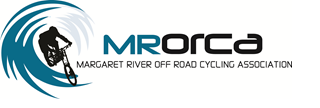  Minutes of General Meeting 26.6.2019